           To Secure A Challenging Position In The Field Of this Industry That Offers Professional Growth While Being Resourceful, Innovative And Flexible. To Be A Part Of A Dynamic, Progressive And Learning Organization, For Enrichment In Terms Of Input  And Provide Ample Scope For Employing My Abilities And Knowledge , To Achieve Excellent Results And Be A Strong Pillar Of The Organization  3Ds Max, V-ray, AutoCAD and Photoshop S.S.L.C (BOARD OF PUBLIC EXAMINATION, KERALA)PLUS TWO (BOARD OF HSE KERALA)DRAUGHTSMAN CIVIL FROM MARKAZ  ITI  ATHAVANAD (NCVT)    AutoCAD 2D 3D Studio Max ModelingMS OfficeInternetAdobe PhotoshopEnglish, Malayalam, (Spoken, Reading and Writing)Hindi , Arabic  (Reading and Writing)3D Designer, Autocad DraftsmanFrom NOV 2015 to JUN 2017	: DH ASSOCIATES,VALANCHERYNationality			:	IndianDate of Birth		:	26-01-1996Sex				:	 Male.Marital Status		: 	SingleI hereby declare that all the above furnished details are true and correct to the best of my knowledge and belief.         CURRICULAM VITAEMOHAMMED Email  : MOHAMMED.372885@2freemail.com 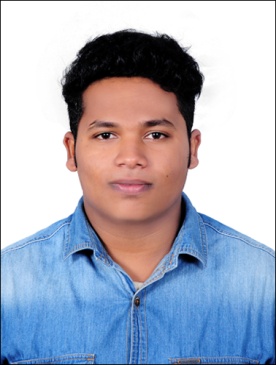 Academic Profile:Educational ProfileComputer Skills:Language Known:Request for Suitable Post:Personal Details: Declaration: